LĪGUMS Nr. ________________Tīmekļa vietnes izveideRīgā,  							       		  2016.gada 24.novembrī VSIA „Paula Stradiņa klīniskā universitātes slimnīca”, Pilsoņu ielā 13, Rīgā, LV-1002, reģ.Nr.40003457109, kuru saskaņā ar statūtiem pārstāv valdes locekle Arta Biruma un valdes locekle Elita Buša (turpmāk -Pasūtītājs) no vienas puses, unSIA “Softikom” reģistrācijas Nr. LV40003674327, juridiskā adrese: Brīvības iela 214m, Rīga, LV-1039, tās valdes locekles Ineses Gludīte personā, kura rīkojas uz statūtu pamata (turpmāk – Izpildītājs), pamatojoties uz iepirkuma Nr. PSKUS 2016/206 rezultātiem, noslēdz šādu līgumu (turpmāk – Līgums):1. LĪGUMA PRIEKŠMETS UN SUMMA1.1. Pasūtītājs uzdod un Izpildītājs apņemas veikt Pasūtītāja tīmekļa vietnes izstrādi, ieviešanu un uzturēšanu 24 mēnešus no tīmekļa vietnes ieviešanas brīža. Saskaņā ar Līgumu un tam pievienoto Tehnisko specifikāciju (1. pielikums) 	1.1.1. 	nepieciešamības gadījumā pēc Pasūtītāja norādījumiem nodrošināt 160 stundu izstrādes darbus (turpmāk – Pakalpojums) izmaiņu veikšanai. 1.1.2. Pasūtītājs ir tiesīgs neizmantot visu Līguma 1.1.1.punktā Pakalpojuma apjomu.1.2. Kopējā Līguma summa ir 18 900,00 (astoņpadsmit tūkstoši deviņi simti euro 00 centi) bez pievienotās vērtības nodokļa saskaņa ar Finanšu piedāvājumu (3.pielikums). Papildus Līgumcenai Pasūtītājs maksā PVN atbilstoši spēkā esošajiem normatīvajiem aktiem.   1.3. Līguma 1.2.punktā minētajā summā iekļauti visi Izpildītāja izdevumi un izmaksas, kas attiecināmi uz Līguma 1.1.punktā norādītā Pakalpojuma sniegšanu, kā arī visi izdevumi un izmaksas, kas Izpildītājam radīsies, izpildot saistības saskaņā ar Līgumu.2. PAKALPOJUMA SNIEGŠANAS KĀRTĪBALīgums stājas spēkā ar tā abpusēju parakstīšanas dienu un ir spēkā līdz saistību pilnīgai izpildei.Pakalpojums tiek sniegts saskaņā ar Līguma nosacījumiem, Tehnisko specifikāciju (Līguma 1. pielikums), tehnisko piedāvājumu (Līguma 2.pielikums), tai skaitā Izpildītāja piedāvāto un ar Pasūtītāju saskaņoto ieviešanas laika plānu, finanšu piedāvājumu (Līguma 3. Pielikums) un Pasūtītāja norādījumiem.Pakalpojuma izpilde tiek uzsākta 3 (trīs) darba dienu laikā no Līguma parakstīšanas dienas.Izpildītājs nodrošina darbu izpildi šādos termiņos: 2.4.1. Dizaina skices 3 (varianti) jāiesniedz Pasūtītājam saskaņošanai ne vēlāk kā 2 mēnešu laikā no Līguma abpusējas parakstīšanas, Pasūtītājs skices saskaņo ne vēlāk kā 2 nedēļu laikā no to iesniegšanas.2.4.2. tīmekļa vietne testa vidē jāuzstāda ne vēlāk kā 3 mēnešu laikā no skiču saskaņošanas dienas; 2.4.3. nodrošināt tīmekļa vietnes nodošanu ekspluatācijā ne vēlāk kā 6 mēnešu laikā no Līguma abpusējas parakstīšanas dienas;2.4.4. Nodrošināt tīmekļa vietnes uzturēšanas pakalpojumus 24 mēnešu laikā no izstrādes un no darbu pieņemšanas-nodošanas akta parakstīšanas dienas;2.4.5. Izpildītājs nodrošina garantiju visiem izpildītiem darbiem, saskaņā ar tehniskās specifikācijas prasībām (Līguma 1.pielikums) 24 mēnešu laikā no tīmekļa vietnes izstrādes un no darbu pieņemšanas-nodošanas akta parakstīšanas dienas.Ja Pasūtītājam ir pretenzijas pret Izpildītāja sniegto Pakalpojumu attiecīgajā timekļa vietnes izstrādes posmā, tās tiek izvirzītas un novērstas, ievērojot šādu kārtību: Pasūtītāja pārstāvis telefoniski uz nr. 67887114 un nosūtot rakstiski uz e-pastu web@softikom.lv informē Izpildītāju par pretenzijām attiecībā uz Izpildītāja sniegto Pakalpojumu. Pēc Līguma 2.5.1. informācijas saņemšanas Izpildītājam ir pienākums veikt nepieciešamos pasākumus pretenziju novēršanai ne vēlāk kā 1 (vienas) darba dienas laikā. Gadījumos, kad pretenziju novēršanai ir nepieciešams ilgāks laiks, nekā minēts Līguma 2.5.2. punktā, Izpildītājs ne vēlāk kā 1 (vienas) darba dienas laikā pēc Līguma 2.5.1. punktā minētā telefoniskā un e-pasta paziņojuma saņemšanas, telefoniski vai pa e-pastu, vienlaicīgi nosūtot rakstisku paziņojumu pa pastu, informē Pasūtītāja pārstāvi par nepieciešamajiem pasākumiem un termiņiem pretenziju novēršanai.Pēc Līguma 2.5.3. punktā minētā rakstiskā paziņojuma saņemšanas Pušu pārstāvji sastāda aktu, ar kuru vienojas par laiku un pasākumiem, kas veicami pretenziju novēršanai atbilstoši Pasūtītāja prasībām. Pasūtītāja kontaktpersona pieņem izpildītos darbus un paraksta pieņemšanas-nodošanas aktu tikai tad, ja Izpildītājs ir veicis Pasūtītāja prasībām atbilstošus nepieciešamos pasākumus pretenziju novēršanai.Izpildītājam ir pienākums patstāvīgi segt visas izmaksas, kas saistītas Līguma 2.5. punktā minēto pretenziju, ja tās radušās Izpildītāja vainas dēļ. Izpildītājam nav tiesību no Pasūtītāja prasīt atlīdzināt vai segt jebkādas izmaksas šajā Līguma sadaļā minētajos gadījumos. Puses vienojas neizpaust Pakalpojuma sniegšanas laikā iegūto informāciju trešajām personām.Pasūtītājam ir tiesības pārbaudīt Līguma izpildes gaitu, kā arī kontroles veikšanai pieprasīt no Izpildītāja ziņojumu par paveiktajiem darbiem.Pakalpojumu sniegšanu apliecina Pušu parakstīts pieņemšanas-nodošanas akts. Pasūtītājam ir pienākums parakstīt pieņemšanas-nodošanas aktu, ja Izpildītājs ir veicis tehniskajā specifikācijā (Līguma 1.pielikums) norādītās darbības kvalitatīvi un atbilstoši Līguma nosacījumiem.Ne vēlāk kā pēc garantijas un uzturēšanas laika beigām Izpildītājs nodod Pasūtītājam visus tīmekļa vietnes piekļuves rekvizītus ar tiesībām labot tās pirmkodu, tai skaitā, bet ne tikai datu bāzes administratora piekļuves rekvizītus.  NORĒĶINU KĀRTĪBA3.1. Pasūtītājs un Izpildītājs vienojas, ka samaksa par Līguma 1.1.punktā noteikto Pakalpojumu tiks veikta pārskaitot uz Līgumā norādīto Izpildītāja norēķinu kontu summu EUR 15 060,00 (piecpadsmit tūkstoši sešdesmit euro un 00 centi ) bez PVN 30 (desmit) dienu laikā pēc nodošanas – pieņemšanas akta abpusējas parakstīšanas. Papildus Līgumcenai Pasūtītājs maksā PVN atbilstoši spēkā esošajiem normatīvajiem aktiem.   3.2. Par izmaiņu pieprasījumiem Izpildītājs sastāda nodošanas – pieņemšanas aktu, norādot patērēto stundu skaitu, ko Pasūtītājs apstiprina. Pasūtītājs veic maksājumu, pārskaitot attiecīgo summu, saskaņā ar faktiski sniegtajiem Pakalpojumiem, uz Izpildītāja norādīto norēķinu kontu, kopējai summai Līguma darbības laikā nepārsniedzot EUR 3 840,00 (trīs tūkstoši astoņi simti četrdesmit euro un 00 centi ) bez PVN. Pasūtītājs veic samaksu par Pakalpojuma daļu 30 (trīsdesmit) darba dienu laikā no nodošanas – pieņemšanas akta parakstīšanas un Izpildītāja rēķina saņemšanas dienas, naudu pārskaitot uz Izpildītāja norādīto norēķinu kontu. Papildus Līgumcenai Pasūtītājs maksā PVN atbilstoši spēkā esošajiem normatīvajiem aktiem.   3.3. Izpildītājs rēķinu Pasūtītājam nosūta pa pastu vai elektroniski. Ja rēķins tiek sagatavots elektroniski, tas ir derīgs bez paraksta un zīmoga. Rēķins ar atzīmi: „Rēķins sagatavots elektroniski un ir derīgs bez paraksta un zīmoga” tiek nosūtīts elektroniski uz Pasūtītāja e-pasta adresi: stradini@stradini.lv.AUTORTIESĪBASAr šo Līgumu Izpildītājs bez papildu atlīdzības un jebkādiem citiem ierobežojumiem neatsaucami nodod Pasūtītājam visas mantiskās tiesības uz visu un jebkuru Pakalpojumu sniegšanas rezultātā radīto autortiesību objektu, kuru Izpildītājs ir radījis un izveidojis, pildot Līgumā paredzētās saistības. Pasūtītājs saņem tiesības uz visiem grafiskajiem un tekstuālajiem, un audiovizuālajiem (ar vai bez skaņas pavadījuma) autortiesību objektiem, jebkādā fiksācijas veidā.Autora mantiskās tiesības uz Pakalpojuma izpildes rezultātā radītajiem autortiesību objektiem, kas noteiktas Autortiesību likuma 15.panta pirmajā daļā, pāriet Pasūtītājam pēc tam, kad sniegts attiecīgais Pakalpojums un Pasūtītājs pilnībā samaksājis Izpildītājam par Pakalpojumu saskaņā ar Līguma noteikumiem. Ja attiecīgais Pakalpojums nav apmaksāts Izpildītāja vainas dēļ, autora mantiskās tiesības uz attiecīgajiem autortiesību objektiem pāriet Pasūtītājam to radīšanas brīdī.Līguma 4.1.-4.2.punktā norādītās Pasūtītāja tiesības nav aprobežotas laikā vai attiecībā uz kādu konkrētu teritoriju. Izpildītājs garantē, ka Pakalpojuma sniegšanā nav pieļauti nekādi autortiesību pārkāpumi.Pasūtītājs ir tiesīgs pēc saviem ieskatiem modificēt darbu vai darba daļas, tajā skaitā, uzdot darbu modificēšanu trešajām personām.PUŠU ATBILDĪBAIzpildītājs sniedz Pakalpojumus Līgumā noteiktajā termiņā un atbilstošā kvalitātē, un ar pienācīgu rūpību un uzmanību rūpējas par informācijas drošību un aizsardzību atbilstoši Fizisko personu datu aizsardzības likumam, Informācijas tehnoloģiju drošības likumam un citiem spēkā esošajiem normatīvajiem aktiem informācijas tehnoloģiju drošības jomā.Līgumā minēto informācijas drošības un aizsardzības pārkāpumu gadījumā Izpildītājs apņemas kompensēt Pasūtītājam radītos tiešos zaudējumus pilnā apmērā.Pasūtītājs apņemas nodrošināt Izpildītāju ar visu nepieciešamo informāciju, kā arī sniegt organizatorisko atbalstu, kas nepieciešams tīmekļa vietnes sekmīgai izstrādei.Līgumā, Tehniskā piedāvājumā un Tehniskās specifikācijā noteikto termiņu neievērošanas gadījumā Izpildītāja vainas dēļ, tas apņemas maksāt līgumsodu 0,1% apmērā no Līguma kopējās summas bez PVN par katru nokavēto darba dienu, bet, ja Izpildītājs neuzsāk Pakalpojuma sniegšanu 10 (desmit) darba dienu laikā pēc Pasūtītāja pieprasījuma saņemšanas, Pasūtītājam ir tiesības vienpusēji atkāpties no Līguma. Līguma noteikto maksājuma termiņu neievērošanas gadījumā Pasūtītājs apņemas maksāt līgumsodu 0,1% apmērā no aizkavētā maksājuma summas par katru nokavēto darba dienu. NEPĀRVARAMA VARAPuses tiek atbrīvotas no atbildības par šī Līguma noteikumu daļēju vai pilnīgu neizpildi gadījumā, ja iestājas nepārvaramas varas apstākļi, kas sevī ietver, bet neaprobežojas ar dabas katastrofām, kariem, streikiem, epidēmijām, diversijām un terora aktiem, valsts varas un pārvaldes iestāžu izdotiem normatīvajiem aktiem, citiem gadījumiem, kuri pēc starptautiskiem standartiem tiek kvalificēti kā force majeure apstākļi un kuru dēļ šis Līgums pilnībā vai daļēji nav izpildāms.Pusei, kuras saistību izpildi kavē Līguma 6.1. punktā norādītie apstākļi, ir pienākums piecu dienu laikā rakstiski par to informēt otru Pusi. Par tālāku Līguma izpildi Puses rakstveidā vienojas atsevišķi.Ja Puse nav varējusi izpildīt savas saistības Līguma 6.1. punktā norādīto apstākļu dēļ, bet nav par to paziņojusi otrai Pusei Līguma 6.2. punktā noteiktajā kārtībā, tā zaudē tiesības atsaukties uz minētajiem apstākļiem.STRĪDU IZSKATĪŠANAS KĀRTĪBAPušu domstarpības, kas saistītas ar Līgumā paredzēto saistību izpildi, risina vienošanās ceļā. Vienošanos noformē rakstveidā.Ja Puses nevar panākt vienošanos, strīds tiek izskatīts spēkā esošajos Latvijas Republikas normatīvajos aktos noteiktajā kārtībā tiesā. NOSLĒGUMA NOTEIKUMIPar Līguma grozījumiem un papildinājumiem Puses vienojas rakstveidā. Rakstveida vienošanās pievienojamas Līgumam un tās kļūst par Līguma neatņemamu sastāvdaļu.Kontaktpersona no Pasūtītāja puses ir Mārketinga un komunikācijas daļas vadītāja Lāsma Sīle, tālr. 67069729, mob. 26152981, e-pasts: lasma.sile@stradini.lv.Kontaktpersona no Izpildītāja puses ir Web risinājumu izstrādes nodaļas vadītājs Roberts Dzenis, tālr.67881753, mob.26489042, e-pasts: roberts.dzenis@softikom.lv.Izpildītājs piesaista savā piedāvājumā norādīto personālu. Izpildītājs ir atbildīgs par piesaistītā personāla veiktā darba atbilstību šī Līguma prasībām.Pēc Līguma noslēgšanas Izpildītājs atbilstoši Publisko iepirkumu likuma 68. panta pirmajā daļā noteiktajai kārtībai drīkst veikt Līguma izpildē iesaistītā personāla maiņu, kā arī papildu personāla iesaistīšanu Līguma izpildē, informējot par to Pasūtītāju vismaz 5 darba dienas iepriekš.Pēc Līguma noslēgšanas Izpildītājs tikai ar Pasūtītāja rakstveida piekrišanu drīkst nomainīt personālu, kuru tas iesaistījis Līguma izpildē un par kuru Iepirkuma piedāvājumā sniedzis informāciju Pasūtītāja pilnvarotajai iepirkuma komisijai, un kura kvalifikācijas atbilstību Iepirkuma nolikumā izvirzītajām prasībām Pasūtītāja pilnvarotā iepirkuma komisija ir vērtējusi.Neviena no Pusēm nedrīkst nodot savas saistības, kas saistītas ar Līgumu, trešajai personai bez otras Puses rakstveida piekrišanas. Piesaistīta personāla maiņa tikai rakstiski saskaņojot ar Pasūtītāju.  Ja kādai no Pusēm tiek būtiski mainīts juridiskais statuss vai vadītāji, tad to nekavējoties paziņo otrai Pusei.Pušu reorganizācija vai to vadītāju maiņa nevar būt par pamatu Līguma pārtraukšanai vai izbeigšanai. Gadījumā, ja kāda no Pusēm tiek reorganizēta vai likvidēta, Līgums paliek spēkā un tā noteikumi ir saistoši Puses tiesību un pienākumu pārņēmējam. Puse brīdina otru Pusi rakstveidā par šādu apstākļu iestāšanos 10 (desmit) darba dienas iepriekš.Pusēm savlaicīgi, bet ne vēlāk kā 3 (trīs) darba dienu laikā, jāinformē otra Puse par jebkurām izmaiņām saimnieciskajā darbībā, t.sk., par juridiskās adreses vai bankas konta nomaiņu, par reģistrēšanu vai izslēgšanu no Valsts ieņēmumu dienesta ar pievienotās vērtības nodokli apliekamo personu reģistra, kā arī par saimnieciskās darbības apturēšanu, maksātnespējas vai bankrota procedūras uzsākšanu.Līgumu var izbeigt jebkura no Pusēm, ja otra Puse nepilda kādu no Līguma noteikumiem ilgāk kā 30 (trīsdesmit) dienas, otru Pusi rakstveidā brīdinot par Līguma izbeigšanu vismaz 10 (desmit) dienas iepriekš.Pasūtītājam ir tiesības vienpusēji izbeigt Līgumu arī gadījumā, ja Līgumā Pasūtītāja ietverto saistību izpilde ir neiespējama vai apgrūtināta sakarā ar būtisku Pasūtītāja finansējuma samazinājumu, kā arī saskaņā ar Pasūtītāja reorganizāciju vai likvidāciju, ja tās rezultātā Pasūtītāja saistību pārņēmējs neturpina veikt funkciju vai uzdevumus, kuru nodrošināšanai noslēgts Līgums, vai arī veic šo funkciju vai uzdevumus samazinātā apjomā.Līgumsaistību izpildes gaitā ir iespējamas pasūtītāja plānotā iepirkuma apjoma izmaiņas, kā arī Pasūtītājs negarantē visas plānotās līgumcenas izmantošanu gadījumā, ja Pasūtītājam zūd nepieciešamība iegādāties Pakalpojumu visas līgumcenas apjomā.Puses apņemas ievērot no otras Puses saņemtās un Pakalpojuma sniegšanas gaitā iegūtās informācijas konfidencialitāti, neizpaust šādu informāciju trešajām personām, izņemot normatīvajos aktos noteiktajos gadījumos un kārtībā. Konfidencialitātes nosacījums attiecas gan uz rakstveida informāciju, gan mutvārdu informāciju, elektroniska veida informāciju un uz jebkuru citu informāciju, neatkarīgi no informācijas nodošanas veida, laika un vietas. Šajā punktā minētajai konfidencialitātes saistībai ir beztermiņa raksturs.Līgums sagatavots latviešu valodā ar pielikumiem: Nr.1 - Tehniskā specifikācija, Nr.2 – Tehniskais piedāvājums, Nr.3 – Finanšu piedāvājums kopā uz 34 (trīsdesmit četrām) lapām  un parakstīts 2 (divos) identiskos eksemplāros, pa vienam katrai Pusei. Abiem Līguma eksemplāriem ir vienāds juridiskais spēks.Rekvizīti:Pielikums Nr.1 Tehniskā specifikācijaVSIA “Paula Stradiņa klīniskā universitātes slimnīca” tīmekļa vietnes dizaina un izstrādes pakalpojumiPar uzņēmumuVSIA “Paula Stradiņa klīniskā universitātes slimnīca” (Slimnīca) ir vislielākais veselības un aprūpes pakalpojumu sniedzējs Latvijā, kas sniedz ārstniecības un aprūpes, izglītības un zinātniski pētnieciskus pakalpojumus. Ik gadu Slimnīca sniedz neatliekamo medicīnisko palīdzību ap 70 000 pacientiem, kā arī veic ap 46 000 stacionāru pacientu un ap 260 000 ambulatoro pacientu ārstēšanu un aprūpi. Esošā situācijaSlimnīcas esošā tīmekļa vietne ir izstrādāta uz jau novecojušām tehnoloģijām, līdz ar to tehniski papildinājumi, kas nepieciešami Slimnīcas vajadzību nodrošināšanai, ir ļoti sarežģīti veicami. Tīmekļa vietnes dizains vairs neatbilst mūsdienīgām tendencēm, turklāt tās struktūrā un saturā tīmekļa vietnes apmeklētājiem ir sarežģīti orientēties, lai iegūtu primāri nepieciešamo informāciju. Iepirkuma mērķisIzstrādāt un ieviest funkcionāli pilnvērtīgu Slimnīcas tīmekļa vietni ar oriģinālu dizaina risinājumu, kas sniedz augstu tīmekļa vietnes lietotāja pieredzi (user experience), ir orientēta uz Slimnīcas esošo un potenciālo klientu vajadzību nodrošināšanu, sniedz atbalstu komunikācijā ar sabiedrību un atbilst mūsdienīgām tīmekļa tehnoloģiju un dizaina tendencēm. Darba uzdevumiIdentificēt Slimnīcas potenciālo tīmekļa vietnes lietotāju - klientu paradumus, vajadzības un intereses atkarībā no to lomas un profila, veicot lietotāju izpēti interviju, fokusa grupu vai tml. metožu veidā. Balstoties uz identificētajām lietotāju vajadzībām, izveidot tīmekļa vietnes informācijas arhitektūru – tīmekļa vietnes karkasu (wireframe) un lapas koku, kas pirms tālāko pasākumu veikšanas, jāsaskaņo ar Pasūtītāju. Izstrādāt oriģinālu, mūsdienīgām tendencēm atbilstošu tīmekļa vietnes dizainu, kas jāsaskaņo ar Pasūtītāju, iesniedzot vismaz 3 atšķirīgu dizaina variantu skices. Izstrādāt tīmekļa vietni, kur saturs tiek administrēts caur Drupal atvērtā koda satura vadības sistēmu (CMS), kā arī nepieciešamības gadījumā pielāgot to Pasūtītāja vajadzībām. Veikt sākotnējo satura ievadi saskaņotajā apjomā ar Pasūtītāju.Izstrādāt satura un tehnisko administratoru lietotāju instrukcijas.Veikt satura administratoru apmācības vismaz 10 darbiniekiem un tehnisko administratoru apmācības vismaz 3 darbiniekiem Pasūtītāja telpās. PrasībasLietotāju izpētes prasībasInformācijas arhitektūras prasībasDizaina prasības CMS prasībasDrošības, veiktspējas un tehniskās prasībasApmācību prasības Izstrādes projekta prasības NodevumiDarba rezultātā Pasūtītājam jāiesniedz šādi nodevumi: Dokumentētas lietotāju vajadzības, paradumi, intereses, konstatētos esošās tīmekļa vietnes trūkumus prezentācijas formātā. Sniegt prezentāciju Pasūtītāja ieinteresētajām pusēm un sagatavoto prezentāciju iesniegt elektroniskā formātā. Saskaņota un izstrādāta informācija arhitektūra. Nodevums jāiesniedz kā tīmekļa vietnes karkass (wireframe) un lapas koks gan elektroniskā (.pdf, .jpg, .xls), gan papīra formātā. Dizaina skices un visi to elementi ir jāiesniedz elektroniskā formātā gan rediģējamā (.PSD, .ai), gan attēlu formātā (.jpg, .png). Jāiesniedz Izpildītāja apliecinājums, ka visi elementi un izstrādātais dizains ir oriģināls autordarbs, kas netiek un netiks izmantots citos tīmekļa izstrādes projektos vai nav aizsargāts ar jebkāda veida autortiesībām, kas var liegt to izmantot no Pasūtītāja puses. Uzstādīta izstrādātā tīmekļa vietne produkcijas un testa vidēs uz Pasūtītāja tehniskajiem resursiem. Kā nodevums elektroniskā formātā ir jānodod tīmekļa vietnes visas izstrādātās datnes, tai skaitā izstrādātās tīmekļa vietnes pirmkods, datubāzes datnes u.tml. Ja CMS ir izmantotas trešās puses spraudņi, tad Izpildītājs nodod arī bezmaksas beztermiņa lietošanas licenci. Saskaņotas izstrādātās satura un tehnisko administratoru lietotāju instrukcija, kas sagatavota papīra un elektroniskos formātos (.docx, .pdf).Tīmekļa vietnes drošības audita neatkarīgs atzinums, kas apliecina, ka tīmekļa vietnē nepastāv visplašāk zināmās ievainojamības atbilstoši OWASP top 10 aktuālajam novērtējumam. Veiktas klātienes apmācības vismaz 10 Pasūtītāja nozīmētajiem satura administratoriem un 3 tehniskajiem administratoriem. Pielikums Nr.2Tehniskais piedāvājums“Tīmekļa vietnes izveide”Identifikācijas Nr. PSKUS 2016/206Tiks izstrādāta un ieviesta funkcionāli pilnvērtīga Slimnīcas tīmekļa vietne ar oriģinālu dizaina risinājumu, kas sniedz augstu tīmekļa vietnes lietotāja pieredzi (user experience), ir orientēta uz Slimnīcas esošo un potenciālo klientu vajadzību nodrošināšanu, sniedz atbalstu komunikācijā ar sabiedrību un atbilst mūsdienīgām tīmekļa tehnoloģiju un dizaina tendencēm. Darba uzdevumiTiks identificēts Slimnīcas potenciālais tīmekļa vietnes lietotājs – klientu paradumi, vajadzības un intereses atkarībā no to lomas un profila, veicot lietotāju izpēti (lietotāju aptaujas un interaktīvus lietojamības testus)Balstoties uz identificētajām lietotāju vajadzībām, tiks izveidota tīmekļa vietnes informācijas arhitektūra – tīmekļa vietnes karkass (wireframe) un lapas koks, kas pirms tālāko pasākumu veikšanas, tiks saskaņots ar Pasūtītāju. Tiks izstrādāts oriģināls, mūsdienīgām tendencēm atbilstošs tīmekļa vietnes dizains, kas tiks saskaņots ar Pasūtītāju, iesniedzot vismaz 3 atšķirīgu dizaina variantu skices. Tiks izstrādāta tīmekļa vietne, kur saturs tiek administrēts caur Drupal atvērtā koda satura vadības sistēmu (CMS), kas tiks pielāgots Pasūtītāja vajadzībām. Tiks veikta sākotnējā satura ievade, saskaņojot apjomu ar Pasūtītāju.Tiks izstrādātas satura un tehnisko administratoru lietotāju instrukcijas.Tiks veiktas satura administratoru apmācības vismaz 10 darbiniekiem un tehnisko administratoru apmācības vismaz 3 darbiniekiem Pasūtītāja telpās. PrasībasLietotāju izpētes prasībasInformācijas arhitektūras prasībasDizaina prasības CMS prasībasDrošības, veiktspējas un tehniskās prasībasApmācību prasības Izstrādes projekta prasības NodevumiDarba rezultātā tiks iesniegti šādi nodevumi: Dokumentētas lietotāju vajadzības, paradumi, intereses, konstatētos esošās tīmekļa vietnes trūkumus prezentācijas formātā. Tiks sniegta prezentācija Pasūtītāja ieinteresētajām pusēm un sagatavotā prezentācija iesniegta elektroniskā formātā. Saskaņota un izstrādāta informācijas arhitektūra. Nodevums tiks iesniegts kā tīmekļa vietnes karkass (wireframe) un lapas koks gan elektroniskā (.pdf, .jpg, .xls), gan papīra formātā. Dizaina skices un visi to elementi tiks iesniegti elektroniskā formātā gan rediģējamā (.PSD,.ai), gan attēlu formātā (.jpg, .png). Tiks iesniegts Izpildītāja apliecinājums, ka visi elementi un izstrādātais dizains ir oriģināls autordarbs, kas netiek un netiks izmantots citos tīmekļa izstrādes projektos vai nav aizsargāts ar jebkāda veida autortiesībām, kas var liegt to izmantot no Pasūtītāja puses. Uzstādīta izstrādātā tīmekļa vietne produkcijas un testa vidēs uz Pasūtītāja tehniskajiem resursiem. Kā nodevums elektroniskā formātā tiks nodotas tīmekļa vietnes visas izstrādātās datnes, tai skaitā izstrādātās tīmekļa vietnes pirmkods, datubāzes datnes u.tml. Ja CMS tiks izmantoti trešās puses spraudņi, tad tiks nodotas arī bezmaksas beztermiņa lietošanas licences. Saskaņota izstrādātās satura un tehnisko administratoru lietotāju instrukcija, kas sagatavota papīra un elektroniskos formātos (.docx, .pdf).Tīmekļa vietnes drošības audita neatkarīgs atzinums, kas apliecina, ka tīmekļa vietnē nepastāv visplašāk zināmās ievainojamības atbilstoši OWASP top 10 aktuālajam novērtējumam. Veiktas klātienes apmācības vismaz 10 Pasūtītāja nozīmētajiem satura administratoriem un 3 tehniskajiem administratoriem. Projekta pārvaldības plānsProjekta ieviešanas laika plānsProjekta izstrādes un ieviešanas pieejaTīmekļa vietnes izstrādē tiks izmantots Pasoļu izstrāde modelis, kur katrs projekta posms tiks piegādāts pakāpeniski.Projekta posmi:Lietojamības testēšana un analīzeLapas struktūras izstrāde (tīmekļa vietnes koks un karkasi)Dizaina skiču izstrāde (visu izmēru ekrāniem)Tīmekļa vietnes funkcionālā izstrādeTīmekļa vietnes dizaina programmēšana (visu izmēru ekrāniem)Izstrādātās tīmekļa vietnes nodošana neatkarīgai IT drošības pārbaudeiLietošanas instrukciju izstrādeApmācībasPublicēšana
Katra posma izstrāde notiks balstoties uz Ūdenskrituma projekta izstrādes moduļa.AnalīzeProjektēšanaKodēšanaTestēšanaDokumentēšana Ieviešana
Šis modelis padara testēšanas un piegādes procesus caurskatāmus un viegli pārvaldāmus.Tīmekļa vietnes pārveidošanas redzējums, iekļaujot detalizētu darba uzdevumu īstenošanai izmantotās metodoloģijas aprakstuApmācību un ieviešanas processIzpildītājs Pasūtītājam nodrošinaInstrukcijas (Rokas grāmatu)Satura administratora (atbilstoši IEEA/EIA J-STD-016 un LVS 66:1996 standartiem)Tehniskā administratora (atbilstoši LVS 66:1996 standartam)Klātienes apmācībasVismaz 10 satura administratotiemVismaz 3 tehniskajiem administratoriemBez maksas konsultācijas un atbalstu par satura vadības sistēmas funkcionalitāti un tīmekļa ieviešanas procesā.Klātienes apmācībasKlātienes apmācības notiks Pasūtītāja telpās. Tehnisko admnistratoru un Satura administratoru apmācības notiks atsevišķi. Pirmie tiks apmācīti Tehniskie administratoti un pēc tam Satura administratori. Tehniskajiem administratoriem būs iespēja (un vēlams) piedalīties Satura administratoru apmācībās, lai tuvāk iepazītos ar Satura administratoru spējām, kompetenci un iegūtajām zināšanām par satura vadības sistēmu, kas atvieglos turpmāku darbu atbalsta sniegšanā Satura adminstratoriem ar satura vadības sistēmu. Katram apmācāmajam pirms apmācību sākuma tiks izsniegta atbilstošā rokas grāmata. Apmācības notiks prezentācijas formā un pie datoriem (vismaz 1 dators uz 2 apmācāmajiem) Apmācībās tiks prezentēta un izskaidrota Tīmekļa vietnes pilna funkcionalitāte, veikti paraugdemonstrējumi un kopīgi (Izpildītājam ar apmācāmajiem) tiks izpildīts nepieciešamo darbību komplekss, apmācāmajiem būs iespēja precizēt sev interesējošos jautājumus par Tīmekļa vietnes funkcijām. Satura administratori varēs izmantot pilnu mājas lapas funkcionalitāti bez tehnisko administratoru vai Izpildītāja atbalsta. Tehniskie administratori tiks apmācīti par katru no sistēmas komponentēm, lai tie patstāvīgi un pilnvērtīgi spētu izmantot sistēmas piedāvāto funkcionalitāti un ka sistēmas administratori spētu patstāvīgi veikt sistēmas administrēšanas, uzraudzības un atjaunošanas pasākumus.Komunikācijas pārvaldība ar PasūtītājuPasūtītājam būtu ieteicams izveidot darba grupu ar vismaz 3 dalībniekiem, kurā būtu kaut viena atbildīgā persona ar tiesībām pieņemt lēmumu par dizaina, lietojamības un tehniskiem jautājumiem.
Pirms Tīmekļa vietnes izstrādes visas izstrādē iesaistītās personas no Pasūtītāja (Organizēta darba grupa)  un Izstrādātāja puses satiekas klātienē, lai iepazītos, precizētu visas prasības.
Pasūtītājs un Izpildītājs nodrošina vismaz vienas iesaistītās personas pieejamību vismaz 80% no izstrādes projekta laika (darba dienās no plkst 9.00 līdz 18.00).
Izpildītājs Pasūtītājam katru Pirmdienu uz Pasūtītāja norādītu e-pastu sūta ik nedēļas atskaites uz kurām Pasūtītājs reaģē vēlākais 24 stundu laikā. Pēc nepieciešamības (bloka vai apakšbloka izstrādes pabeigšanas vai uzsākšanas, u.c kādas puses pamatota iemesla) tiek rīkotas sapulces starp Pasūtītāja darba grupu un Projekta vadītāju vai, ja nepieciešams citu projektā iesaistīto speciālistu, no Izpildītāja puses. Pasūtītājs Izpildītājam un Izpildītājs Pasūtītājam pie līguma parakstīšanas norāda iesaistīto pušu kontaktinformāciju (Vārds, amats, telefona nr., e-pasts, vēlams mobilais telefona nr.).Projektā iesaistītā personāla sarakts:1. Inguna Ievīte-Andersone – projekta vadītājs;2. Toms Vārpiņš – UX/Lietojamības speciālists;3. Mārtiņš Darģis – Programmētājs;4. Līna Lukstiņa – dizaineris;5. Uldis Miķelsons – tīmekļa vietnes drošības neatkarīgs auditors;6. Mārtiņš Jakubovskis– Testētājs. Pielikums Nr.3Finanšu piedāvājumsPasūtītājs:VSIA “Paula Stradiņa klīniskāsuniversitātes slimnīca”Reģ. Nr. 40003457109Pilsoņu iela 13, Rīga, LV - 1002Konta Nr. LV74HABA0551027673367Banka: Swedbank AS  Kods: HABALV22___________________________A.BirumaPiegādātājs:SIA “Softikom”Reģ. Nr.: 40003674327Brīvības iela 214m, Rīga, LV-1039Konta Nr.: LV71HABA0551006759930Banka: Swedbank AS  Kods: HABALV22____________________________I.Gludīte_________________________E.BušaPrasībaPrasības aprakstsLI-1 Lietotāju profilu definēšanaIzpildītājam sadarbībā ar Pasūtītāju jādefinē vismaz 8 lietotāju profili, piemēram, ambulatorie pacienti, stacionārie pacienti, studenti, medicīnas tūristi, tuvinieki u.c., ietverot katram profilam raksturīgākos parametrus, kā nodarbošanās, tipiskākie demogrāfiskie rādītāji. Katram profilam jānodefinē primārās tīmekļa vietnes vajadzības. LI-2 Lietotāju izpēteIzpildītājam ir jāveic lietotāju vajadzību izpēte, veicot intervijas, fokusa grupas, lietojamības testēšanu vai tml. metožu palīdzību. Lietotāju izpētes procesā ir jāpiesaista vismaz 3 personas no definētajiem lietotāju profiliem. LI-3 Esošās tīmekļa vietnes lietojamības trūkumiIzpildītājam jāidentificē informācijas satura, ārstu kataloga satura informācijas, lietoto terminu, informācijas noformējuma, lietojamības kļūdas u.c. trūkumi esošajā tīmekļa vietnē. Šo informāciju par pamatu ir jāizmanto citu sekojošu darbu izpildē. PrasībaPrasības aprakstsIA-1 Satura apjomsTīmekļa vietnes saturam ir jābūt ne mazākā apjomā par esošās mājas lapas saturu, kā arī iekļaujot zobārstniecības un sejas ķirurģijas tīmekļa vietnes saturu: http://www.vzc.lv/lv/vzc/par-mums, transplantācijas centra tīmekļa vietnes saturu: http://www.transplantacija.lv/ un krūts slimību centra tīmekļa vietnes saturu: http://krutsvezis.lv/ . Izpildītāja uzdevums ir šo informāciju sagrupēt un sastrukturizēt loģiskā un viegli uztveramā veidā. IA-2 ValodasTīmekļa vietnei ir jābūt pieejamai vismaz 3 valodās – latviešu, angļu un krievu. Lietotājam ir jāvar izvēlēties atbilstošā valoda. Pēc noklusējuma tīmekļa vietnes valoda ir latviešu valoda. IA-3 Atbilstība LR MK 06.03.2007. Nr. 171Informācijas arhitektūrai ir jāatbilst LR MK 06.03.2007. Nr. 171 „Kārtība, kādā iestādes ievieto informāciju internetā” prasībām.IA-4 Ārstu katalogs Veidojot un strukturējot ārstu katalogu ir jānodrošina, lai lietotājam ne vairāk kā ar 3 klikšķu palīdzību būtu iespēja atrast sev nepieciešamo ārstu. Ārstu katalogam jābūt standartizētam, tajā jābūt ārsta fotogrāfijai, specializācijai, saitei uz Linkedin profilu un citai informācijai, kas lietotājam ir vajadzīga, lai izvēlētos konkrētu ārstu, kā savu ārstējošo ārstu. Tīmekļa vietnes lietotājiem ir jāparedz iespēja piešķirt novērtējumu, kas vizuāli ir redzams un viegli uztverams, piemēram, zvaigznīšu veidā.  Funkcionalitātei ir jābūt ieslēdzamai / izslēdzamai. Tīmekļa vietnes satura administratoram ir jābūt iespējai pievienot dažādu pacientu pateicības vārdus. Satura vadības sistēmā ir jāparedz šī kataloga administrēšana vienuviet, neatkarīgi kur tā elementi ir izmantoti visā tīmekļa vietnē. Administrēšanas sadaļā ir jābūt iespējai atjaunot kontaktinformāciju importējot  .csv vai Excel failu. IA-5 Ievietot pakalpojuma pieteikšanās formuJāparedz klientu pašapkalpošanās sadaļa, kur lietotāji varēs pieteikties konsultācijām un izmeklējumiem. Izpildītājam jāparedz tīmekļa vietnē izvietot funkcionalitātes izejas koda daļu, veicot tās ievietošanu, kas nodrošinās reģistrēšanos tiešsaistē ārstu konsultācijām un izmeklējumiem, ko izstrādās Pasūtītāja trešās puses Izpildītājs. IA-6 CenrādisPārveidot un strukturizēt cenrāža attēlošanu tīmekļa vietnē, lai lietotājiem tas būtu saprotams, uztverams un skaidri zināms, kuras Slimnīcas cenrāža pozīcijas tiek piemērotas katrā pakalpojumā. Pie katra pakalpojuma ir jābūt attēlotai skaidrai cenrāža pozīcijai. Satura vadības sistēmā ir jāvar administrēt šis cenrādis vienuviet, lai izmaiņu gadījumā, kā cenas vai pakalpojuma nosaukuma izmaiņas, tās tiktu veiktas vienuviet, savukārt attēlotos dažādās vietās tīmekļa vietnes saturā.IA-7 Pakalpojumu struktūraPārveidot Pasūtītāja esošajā tīmekļa vietā piedāvāto pakalpojumu struktūru attēlošanu, lai lietotājam būtu ātri un ērti iespējams atrast sev nepieciešamo pakalpojumu. Lietotājam jāvar atrast nepieciešamais izmeklējums vai ārsta konsultācija dažādos veidos un scenārijos: lietotājs zina konkrētu ārsta uzvārdulietotājs zina kāds konkrēts izmeklējums vai procedūra ir nepieciešamalietotājs zina kādas ārsta jomas konsultācija ir nepieciešamalietotājs zina, par kādu orgānu sistēmu nepieciešama konsultācija vai izmeklējums. IA-8 MeklēšanaJānodrošina meklēšanas rīks, kas veic jebkura satura ātru atrašanu pēc lietotājam zināmām frāzēm t.sk., cipariem. Meklēšanas rezultātus jāgrupē loģiskās daļās, piemēram, pakalpojumi, kur figurē meklētā frāze, Slimnīcas jaunumi vai statiskas daļas u.tml., kur par nozīmīgākiem un rezultātu saraksta augšpusē tiek attēloti precīzāki vārdu salikumi vai atbilstību skaits ir lielāks. Meklēšanas rezultātus jāatspoguļo ar informatīvās vienības nosaukumu un saiti uz šo vienību, zem tā atspoguļojot atrastās lapas vai dokumenta fragmenta 2-3 rindiņas, kurās ar treknrakstu iezīmēti sakritības vārdi vai frāzes. Meklēšanas rezultātā redzams precīzs vai aptuvens kopējais atrasto rezultātu skaits. Meklēšanai jābūt pieejamai arī satura vadības sistēmas administrācijas sadaļā, lai, piemēram, redaktors vai administrators varētu atrast konkrētu satura vienumu, kas jārediģē. IA-9 Karkass un lapas koksIzpildītājam ir jāizstrādā lapas koks un jāsaskaņo tas ar Pasūtītāju. Izpildītājam ir jāizstrādā karkass dažādām lapām – pirmā lapa, statiskām sadaļām, ārstu katalogam, pakalpojuma lapai, otrā un trešā līmeņa lapas, ja tādas paredzētas. IA-10 GalerijaIzveidot jaunu sadaļu Galerija, kur Pasūtītājs varētu ievietot dažādu multimediju (foto, video) materiālus pa dažādām tēmām. Galerijai ir jābūt iespējai kategorizēt un grupēt vienas tēmas multimediju materiālus.IA-11 Sociālie tīkliJāparedz izvietot Pasūtītāja izmantos sociālo tīklu kontus – Facebook, Twitter, Linkedin, Draugiem.lv, kā arī jāvar administrēt to kontu saites administrēšanas sadaļā. IA-12 Baneru vietasJāparedz izvietot baneru vietas gan tīmekļa vietnes pirmajā lapā, gan citās iekšlapās.IA-13 Pāreja uz  Intranet sadaļu Slimnīcas darbiniekiemIzpildītājam jāparedz loģiska vieta, kā Slimnīcas darbinieks no lietotāja var pāriet uz Slimnīcas intraneta sadaļu. Šī projekta tvērumā nav paredzēta jauna intraneta izstrāde. PrasībaPrasības aprakstsD-1 Responsīvs dizains Tīmekļa vietnes dizainam ir jābūt responsīvam un tam jāpielāgojas uz dažādu izmēru un izšķirtspējas monitoriem, viedtālruņiem un planšetdatoriem, nodrošinot lapas attēlojuma maiņu atbilstoši veiktajam pielāgojumam saglabājot visas informācijas pieejamību. Nodrošināt, ka tīmekļa vietnē izmantotās ievadlauku formas, izvēlnes, izvēles rūtiņas, spiedpogas u.tml. elementi ir ērti lietojami uz maza izmēra ekrāna iekārtām, piemēram, viedtālruņiemD-2 Oriģināls dizains un tā elementi Izpildītājam ir jāizstrādā oriģināls dizains un tā elementi t.sk., dizaina sastāvā esošie attēli, fotogrāfijas u.tml., kas nav un netiks izmantoti citos tīmekļa vietņu projektos, nodrošinot, ka visas Autortiesības uz attiecīgajiem dizaina elementiem pieder Pasūtītājam. Izpildītājam jāiesniedz vismaz 3 atšķirīgas dizaina skices, atbilstoši izveidotajiem karkasiem. Dizaina izstrāde norit tikai pēc skiču saskaņošanas ar Pasūtītāju. D-3 LietojamībaDizainam ir jābūt lietotājam draudzīgam, tā, lai informācija tīmekļa vietnē ir viegli atrodama, sadaļu nosaukumi pārskatāmi. Dizainam ir jābūt estētiski glītam, pievilcīgam, kā arī izmantotai krāsu gammai jābūt patīkamai satura lasīšanai.D-4 Atbilstība grafiskajam standartamTīmekļa vietnes dizainam ir jābūt konsistentam dažādās lapās un tam ir jāatbilst Pasūtītāja izstrādātā grafiskā standarta un stila grāmatas vadlīnijām, kuras Izpildītājam tiks iesniegtas pēc līguma noslēgšanas. D-5 Drukas formāts Jānodrošina jebkuras sadaļas A4 drukas ierīcēm draudzīgas versijas esamība. D-6 Teksta formatēšanas stilu definēšanaIzpildītājam ir jāizstrādā un jānodefinē teksta formatēšanas stilus, kur būtu definēti vismaz 4 dažādi virsrakstu līmeņi, standarta teksts, tabulu noformējums, hipersaišu un datņu saišu noformējums, īpašs paziņojumu/brīdinājumu noformējums, numerācija un uzskaite ar punktiem (Bullets), kā arī citi stili atkarībā no lietotāju paradumu izpētes secinājumiem.  D-7 Izšķirtspēja Dizaina elementiem ir jābūt augstas izšķirtspējas, lai elementi dažādos ekrānos un viedierīcēs neizskatītos graudains, izplūdis vai neskaidrs. D-8 404 lapas dizainsJāparedz izstrādāt 404 kļūdas (sadaļa nav pieejama) lapas dizains ar lietotājam draudzīgu paziņojumu un piedāvāt iespēju pāradresēt lietotāju uz pirmo lapu vai vienu līmeni augstāku lapu. Paziņojuma teksts un noformējums ir jāsaskaņo ar Pasūtītāju. D-9 Piktogrammas Dizainā paredzēt izmantot plakanas piktogrammas (flat icon), lai asociatīvi attēlotu lietotājam informāciju, piemēram, kontakti, Slimnīcas pakalpojumi, maksas pakalpojumi utt. D-10 Pielāgojumi vāji redzošajiemSadaļās ar teksta informāciju jāparedz iespēju mainīt fontu izmērus, kā arī iespēja pārslēgties uz lasīšanas režīmu, kurā tiek mainītas teksta un fona krāsas uz tādām, kuras nodrošina būtisku kontrasta atšķirību, piemēram, balts teksta attēlojums uz melna fona (vāji redzošajiem). Šim nolūkam mājas lapas redzamajā daļā jāizvieto atbilstošās piktogrammas. PrasībaPrasības aprakstsCMS-1 Satura vadības sistēmaIzpildītājam jānodrošina satura vadības sistēmas (CMS) izmantošana tīmekļa vietnes tehniskajā risinājuma ietvaros. Izpildītājam jāizmanto  atvērtā koda satura vadības sistēmām Drupal, kas pielāgota atbilstoši Pasūtītāja vajadzībām. Ja Izpildītājs iekļauj trešās puses izstrādātāju spraudņus, tad ir jāsedz nepieciešamās papildizmaksas un Pasūtītājam jānodrošina šiem spraudņiem bezmaksas, beztermiņa lietošanas licence. Satura vadības sistēmas saskarnēm ir jābūt pieejamām latviešu valodā. CMS-2 Sadaļu un objektu administrēšanaTīmekļa vietnes administratoram ir jābūt iespējai ērti mainīt sadaļas, lapu saturu, izvēlnes, lapas objektus. Jābūt iespējai ieslēgt / atslēgt objektus vai lapas, rediģēt, dzēst, kopēt uz citu sadaļu, pārvietot uz citu sadaļu, mainīt secību, kā arī izveidot jaunas izvēlnes un esošās novietot nepieciešamajā pozīcijā. Jābūt iespējai pievienot jaunas sadaļas un apakšsadaļas, tās sagatavot un saglabāt publiski neredzamas pirms publicēšanas. Nedrīkst būt situācija, ka viena un tā pati informācija mājas lapā katrā no sadaļām ir jāievada vairākkārtīgi. Lapu sakārtojumam ir jāattēlojas koka veidā, lai uzskatāmi tās varētu atšķirt, kur augšējais līmenis ir valoda. Katrai valodai var būt savs koks un citādāka sadaļu struktūra. CMS-3 Objektu ievietošanaJābūt iespējai jebkurā lapas sadaļā ievietot animācijas bloku, tabulas, attēlus, videomateriālus, audio materiālus, pievienot failus, ievietot saites. Jānodrošina iespēja izmantot iegulto (embedded) saišu ievietošanu. Jāspēj šie objekti rediģēt, dzēst, ieslēgt, izslēgt, kopēt uz citu sadaļu, pārvietot uz citu sadaļu, mainīt secību manuāli, mainīt secību automātiski. Jānodrošina iespēja pievienot failus lejupielādēšanai, kas tiek atainoti speciālā blokā atsevišķi no pārējā satura, kā arī jābūt iespējai pārlūkot uz servera esošos failus un izvēlēties no tiem pievienojamos failus.CMS-4 Teksta redaktorsInformācijas ievadei ir jābūt teksta redaktors, kas atbalsta WYSIWYG un kurā ir iekļauti teksta formatēšanas rīki, kā arī administratoram ir iespēja pārslēgties, lai tekstu rediģētu html versijā. Ilustratīvs piemērs: 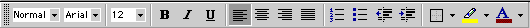 CMS-5 Satura tulkojuma ievadeJāparedz satura ievades veids tā, lai vienā ekrānformā varētu vienlaicīgi ievadīt saturu latviešu valodā un attiecīgā satura tulkojumu angļu un krievu valodās. Jānodrošina neiztulkotā satura meklēšanas iespēja. CMS-6 SEO atbalstsSatura vadības sistēmā jābūt administrējamiem laukiem, kas atbalsta SEO (Search engine optimization). Piemēram, atsevišķos gadījumos jāvar rediģēt saišu nosaukumus, kas pēc noklusējuma veidojas pēc SEO labās prakses, vai arī jāparedz lauki, kur ievadīt attēlu nosaukumus, atslēgvārdus u.tml. Izpildītājam ir jāveic visas iespējamās darbības, lai optimizētu tīmekļa vietni SEO vajadzībām.CMS-7 formu izveidošana un publicēšanaJāparedz izveidot iekšējās lapas kā dažādas pieteikuma formas, kur tās elementu var koriģēt pēc dažādām vajadzībām bez izstrādātāja papildus iejaukšanās. Šīs formas paredzēts izmantot dažādām vajadzībām – klientu apkalpošanas aptaujas, dažādas pieteikuma formas u.tml. Kā formu elementiem ir jābūt pieejamiem – brīva teksta lauks, paragrāfa teksta lauks, izvēles rūtiņas, radio pogas, spiedpogas, izvēles saraksts, pielikumu (jpg, pdf) augšupielāde. Jābūt pieejamai vietai, kur apskatīt rezultātus. Formas elementu dizainam ir jābūt vienotā grafiskā stilā ar pārējo tīmekļa lapas dizainu. Šīs formas nedrīkst paredzēt kā gatavās Google vai cita līdzīga veida formas.CMS-8 Baneru kampaņas funkcionalitāteJāizveido baneru kampaņas administrēšanas rīks, ar kura palīdzību var pievienot banerus dažādās tīmekļa vietnes vietās – pirmajā lapā, kā arī dažādās iekšlapās. Jāvar definēt periodu, cik ilgi konkrētais baneris attēlosies, taču šim laukam nav jābūt kā obligātam, jo daži baneri var atrasties patstāvīgi. CMS-9 LogoJāparedz iespēja administrēt logo attēlošanās vietu, noņemot esošo un pievienojot citu logo. CMS-10 Automātisks attēlu izmēru pārveidošanaSatura vadības sistēmā vietās, kur paredzēts mainīt kādus grafiskos attēlus, nepieciešams paskaidrojošs teksts kāds ir maksimālais izmērs (Kb, Mb) konkrētam attēlam, lai nenoslogotu tīmekļa vietnes veiktspēju. Visiem attēliem ir jāparedz attēlu dimensijas izmēru automātiska pārmainīšana, lai tie korekti attēlotos tiem paredzētajās vietās un satura administratoram nebūtu nepieciešams samazināt attēlu dimensijas citās lietojumprogrammās. Jāparedz pievienojamā attēla centrēšana un apgriešana. CMS-11 Lietotāju administrēšanaJāvar definēt dažādas tīmekļa vietnes satura administrēšanas lomas, kurām norādīt kādas konkrētas sadaļas lietotāji drīkst rediģēt un kādu sadaļu rediģēšana ir liegta. Jāparedz iespēja piešķirt lietotājiem lasīšanas, rediģēšanas un dzēšanas tiesības. CMS-12 Draudzīga lietotāja saskarneSatura vadības sistēmas saskarnei ir jābūt tādai, lai lietotāji varētu izmantot bez tehniskām zināšanām un programmēšanas prasmēm. CMS-13 Rakstu titulbildesJāparedz iespēja augšupielādēt attēlu, kas tiks izmantots kā statisko sadaļu vai jaunumu rakstu titulbilde. CMS-14 Tīmekļa vietnes apkalpošanas funkcionalitāteTīmekļa vietnes administrācijas sistēmai jānodrošina šādi tīmekļa vietnes pašapkalpošanās moduļi:1. Saišu pārbaudes modulis, kas 1 reizi nedēļā pārbauda visas tīmekļa vietnē publicētās saites un, atklājot neeksistējošas saites, par to nosūta e-pastu administratoram;2. Satura aktualitātes kontroles modulis:2.1. Administrācijas sistēmā katrai sadaļai / informatīvajai vienībai ir iespējams norādīt atbildīgo struktūrvienību un minimālo satura atjaunināšanas / pārskatīšanas periodu;2.2 Tuvojoties perioda beigām, sadaļas atbildīgajai struktūrvienībai tiek nosūtīts atgādinājums atjaunināt / pārskatīt saturu;2.3. Pārsniedzot perioda beigas, atgādinājuma e-pasts tiek nosūtīts sadaļas atbildīgajai struktūrvienībai un galvenajam administratoram. PrasībaPrasības aprakstsDVT-1 Veiktspēja Tīmekļa vietnei saturs ir jāielādē bez aizkaves. Kopējais tīmekļa vietnes (t.sk. grafiskie attēli) ielādes laiks nevar pārsniegt 2 sekundes. Tīmekļa vietnei ir jāspēj nodrošināt vismaz 15’000 unikālo lietotāju skaitu dienā un vismaz 3000 vienlaicīgo apmeklētāju skaitu nesamazinoties iepriekš minētajām veiktspējas prasībām. DVT-2 Tīmekļa pārlūkiTīmekļa vietne ir jāatbalsta un jābūt korekti attēlotai, izmantojot vismaz šādus tīmekļa pārlūkus: Google Chrome 45.0 un augstāk, Firefox 45.0 un augstāk,Internet Explorer 9.0 un augstāk, Microsoft Edge 12.0 un augstāk, Safari 9.0 un augstāk,Opera 36.0 un augstāk, Android browser 4.0 un augstāk. DVT-3 Drošības prasībasTīmekļa vietnes drošībai jānodrošina:standarta tīmekļa vietnes aizsardzības principi, nodrošinot aizsardzību pret izplatītākajiem uzlaušanas paņēmieniem, t.sk., XSS (cross-site scripting) un SQL injekciju iespējām;aizsardzība pret automatizētu pieteikuma formu vai citas ārējās informācijas ievadi, to nodrošinot pielietojot datu ievades apstiprinājumu ar CAPTCHA vai līdzvērtīgu aizsardzības metodi;tīmekļa vietnē izvietotās informācijas aizsardzība saskaņā ar standartā LVS ISO/IEC 27001:2015 „Informācijas tehnoloģija. Drošības paņēmieni. Informācijas drošības pārvaldības sistēmas” noteiktajām prasībām, kas paredz, ka neautorizētas personas vai sistēmas nevarētu izgūt vai modificēt informāciju, kas nav publiski pieejama;ka gadījumā, ja mājas lapā tiek izmantoti JavaScript un CSS faili tiem ir jābūt atdalītam no HTML koda iekļaujot tos kā ārējos failos. Piedāvājumā jānorāda metodes, ar kādām tiks nodrošināta aizsardzība pret iespējamajiem uzbrukumiem vai tīmekļa vietnes uzlaušanas mēģinājumiem. novērsta uzlaušanas paņēmienu iespējamība. DVT-4 Drošības pārbaudes veikšanaPēc tīmekļa vietnes izstrādes pabeigšanas Izpildītājam ir jāveic neatkarīga pārbaude pārliecinoties, ka tīmekļa vietnē nepastāv visplašāk izmantotās ievainojamības atbilstoši OWASP top 10 nosacījumiem. Plašāka informācija pieejama -https://www.owasp.org/index.php/Category:OWASP_Top_Ten_ProjectAttiecīgās veiktās pārbaudes rezultātu ir jāiesniedz Pasūtītājam atsevišķa ziņojuma veidā.DVT-5 Prasības serverimPrasības serverim: PHP5 vai jaunāks, MySQL 5 vai jaunāks.DVT-6 Atbilstība W3CTīmekļa vietnei ir jāatbilst pēdējām W3C rekomendācijām.DVT-7 Google AnalyticsTīmekļa vietnē jāievieto Pasūtītāja norādītais Google Analytics kods, lai varētu veikt analītisku pārskatu par visām tīmekļa vietnes sadaļām. DVT-8 Tehniskās prasības pakalpojumu pieteikšanās formas iekļaušanaiIzpildītājam jānodrošina Pasūtītāja trešās puses izstrādātāju definētajām tehniskajām prasībām pakalpojumu pieteikšanās formas ievietošanai tīmekļa vietnē. Jānodrošina iespēju nodefinēt iFrame logu ar noteiktiem ierobežojumiem, kas tiks specificēti izstrādes gaitā, un izsaukt ārējos JavaScript resursus.PrasībaPrasības aprakstsA-1 Satura administratora instrukcijaJāsagatavo satura administratora instrukcija, kurā jāiekļauj informācija par tīmekļa vietnes administrēšanas funkcionalitāti. Dokumentācija ir jāizstrādā, ievērojot LVS 66:1996 standartu, tai ir jābūt izstrādātai latviešu valodā. A-2 Tehniskā administratora instrukcijaJāsagatavo tehniskā administratora instrukcija, kur jāiekļauj informācija par tīmekļa vietas tehniskajiem administratora darbības soļiem, piegāžu uzlikšanu, konfigurēšanu u.tml. saskaņā ar LVS 66:1996 standartu, tai ir jābūt izstrādātai latviešu valodā.A-3 Klātienes apmācībasIzpildītājam ir jānodrošina klātienes apmācības vismaz 10 satura administratoriem Pasūtītāja telpās. Apmācību saturam ir jābūt tādam, lai satura administratori varētu izmantot mājas lapas pilnu funkcionalitāti bez tehnisko administratoru vai Izpildītāja atbalsta. Izstrādātājam jānodrošina 3 tehnisko administratoru apmācības par katru no sistēmām komponentēm tādā līmenī, lai tie pastāvīgi un pilnvērtīgi spētu izmantot sistēmas piedāvāto funkcionalitāti un lai sistēmas administratori spētu patstāvīgi veikt sistēmas administrēšanas, uzraudzības un atjaunošanas pasākumus. Apmācību saturā ir jābūt iekļautai sadaļai attiecībā uz vižu izveidi pēc Izpildītāja sagatavotajiem aprakstiem, kā arī daļai attiecībā uz sistēmas kodu un tā struktūru. A-4 Atbalsts ieviešanāIzpildītājam ir jāsniedz konsultācijas un atbalsts par satura vadības sistēmas funkcionalitāti tīmekļa vietnes ieviešanas procesā bez papildus samaksas. PrasībaPrasības aprakstsIP-1 Garantija un uzturēšanaIzstrādātājam jāsniedz 24 mēnešus garantija un uzturēšana izstrādātajiem nodevumiem, kuru ietvaros Izpildītājam bez papildus samaksas:Jānovērš Pasūtītāja pamanītās kļūdas un nepilnības, t.sk., identificētās nepilnības attiecībā uz tīmekļa vietnes veiktspēju un drošību. Izpildītājam, vienojoties ar Pasūtītāju, jāuzstāda CMS versiju un izmantoto spraudņu atjauninājumus iespējami ātrākajā laikā pēc to pieejamības (release). Jānodrošina izmaiņu pieprasījumu apstrāde saskaņā ar prasībā IP-3 noteikto apjomu. . IP-2 Reakcijas laiki un problēmu novēršanas laikiAkcepttestēšanas, garantijas un uzturēšanas ietvaros jānodrošina nepilnību, neprecizitāšu un kļūdu reakcijas un novēršana laiks, pēc to prioritātes saskaņošanas Pasūtītāja darba laikā 8.30 līdz 18.00: A kategorija – avārija - Sistēmas stāvoklis, kad ir notikusi pilnīga Sistēmas darbības apstāšanās un/vai darbu ar Sistēmu nevar turpināt. Sistēmas dati interfeisu sistēmām nav pieejami un/vai tie nav izmantojami – reakcijas laiks 1h; pilnīga problēmas novēršana vai daļēja novēršana, kas problēmas prioritāti samazina vismaz līdz B kategorijai – 8 h;B kategorija - kļūda, kuru nevar apiet - kļūda vai nekorekta Sistēmas darbība, kuru nevar apiet un kas rada lielus Sistēmas darbības traucējumus un/vai Sistēmas lēndarbību. Nav zināms problēmas apiešanas risinājums – reakcijas laiks 4h; pilnīga problēmas novēršana vai daļēja novēršana, kas problēmas prioritāti samazina vismaz līdz C kategorijai – 36 h;C kategorija - kļūda, kuru var apiet - kļūda, kuru var apiet un kas rada minimālus Sistēmas darbības traucējumus vai sagādā zināmas neērtības, piemēram, manuālu darbību veikšana Sistēmas funkcionēšanas atjaunošanai vai darba turpināšana – reakcijas laiks 1 darba diena; pilnīga problēmas novēršana vai daļēja novēršana, kas problēmas prioritāti samazina vismaz līdz D kategorijai – 10 darba dienas;D kategorija – neprecizitāte – neprecizitāte, iekšēja Sistēmas kļūda vai nekorekta darbība, kuras ietekmi uz Sistēmas darbību var neņemt vērā, izmaiņu pieprasījums, kļūda vai neprecizitāte dokumentācijā – reakcijas laiks 2 darba dienas; pilnīga problēmas novēršana 30 dienu laikā vai abām pusēm savstarpēji vienojoties.Reakcijas laiks ir laiks no problēmas pieteikšanas līdz brīdim, kad problēma ir akceptēta no Izpildītāja puses. Novēršanas laiks ir no problēmas akceptēšanas līdz brīdim, kad Pasūtītājs ir veicis problēmas atrisinājuma vai daļēja atrisinājuma akcepttestēšanu, kur rezultāts ir pozitīvs. IP-3 Izmaiņu pieprasījumiGarantijas apkalpošanas periodā Izstrādātājam jānodrošina 160 cilvēkstundas izmaiņu pieprasījumu realizēšanai. Pasūtītājam nav pienākums iztērēt un apmaksāt visas papildus izmaiņu pieprasījumu stundas, kas noteiktas šajā tehniskajā specifikācijā.IP-4 Tīmekļa vietnes uzstādīšanaIzpildītājs veic tīmekļa vietnes uzstādīšanu uz Pasūtītāja tehniskajiem resursiem, tās darbības pārbaudi un publicēšanu. Tīmekļa vietne tiek izstrādāta un testēta uz Izpildītāja tehniskajiem resursiem. Izpildītājam jānodrošina uz Pasūtītāja tehniskajiem resursiem gan produkcijas, gan testa vides. Izpildītājs veic Pasūtītāja sagatavotās informācijas ievietošanu izstrādātajā tīmekļa vietnē pirms tās publicēšanas.IP-5 Testēšanas nodrošināšanaIzpildītājam jānodrošina visu nodevumu augsta kvalitāte. Izpildītājam savā pusē ir jāveic testēšana, pirms nodevumu nodošanas Pasūtītājam. Pēc pasūtītāja pieprasījuma Izpildītājam ir jāvar nodrošināt testēšanas pārskats. PrasībaIzpildes aprakstsLI-1 Lietotāju profilu definēšanaSadarbībā ar Pasūtītāju tiks definēti vismaz 8 lietotāju profili, piemēram, ambulatorie pacienti, stacionārie pacienti, studenti, medicīnas tūristi, tuvinieki u.c., ietverot katram profilam raksturīgākos parametrus, kā nodarbošanās, tipiskākie demogrāfiskie rādītāji. Katram profilam tiks definētas primārās tīmekļa vietnes vajadzības.LI-2 Lietotāju izpēteTiks veikta lietotāju vajadzību izpēte, veicot aptaujas un interaktīvus lietojamības testus. Lietotāju izpētes procesā tiks piesaistītas vismaz 3 personas no visiem (vismaz 8) definētajiem lietotāju profiliem.LI-3 Esošās tīmekļa vietnes lietojamības trūkumiTiks identificētas informācijas satura, ārstu kataloga satura informācijas, lietoto terminu, informācijas noformējuma un lietojamības kļūdas u.c. trūkumi esošajā tīmekļa vietnē. Šī informācija par pamatu tiks izmantota citu sekojošu darbu izpildē (lapas koka, lapas karkasu un dizaina izstrādē).PrasībaIzpildes aprakstsIA-1 Satura apjomsTīmekļa vietnes saturs būs ne mazākā apjomā par esošās mājas lapas saturu, kā arī iekļaujot zobārstniecības un sejas ķirurģijas tīmekļa vietnes saturu: http://www.vzc.lv/lv/vzc/par-mums, transplantācijas centra tīmekļa vietnes saturu: http://www.transplantacija.lv/ un krūts slimību centra tīmekļa vietnes saturu: http://krutsvezis.lv/ . Šī informācija tiks sagrupēta un sastrukturizēta loģiskā un viegli uztveramā veidā, to iekļaujot kopējā Paula Stradiņa klīniskās universitātes slimnīcas tīmekļa vietnes lapas kokā. IA-2 ValodasTīmekļa vietne būs pieejama vismaz 3 valodās – latviešu, angļu un krievu. Lietotājam būs iespēja izvēlēties atbilstošo valodu. Pēc noklusējuma tīmekļa vietnes valoda būs latviešu valoda. IA-3 Atbilstība LR MK 06.03.2007. Nr. 171Informācijas arhitektūra atbildīs LR MK 06.03.2007. Nr. 171 „Kārtība, kādā iestādes ievieto informāciju internetā” prasībām.IA-4 Ārstu katalogs Veidojot un strukturējot ārstu katalogu tiks nodrošināts, ka lietotājam ne vairāk kā ar 3 klikšķu palīdzību būs iespēja atrast sev nepieciešamo ārstu. Ārstu katalogs būs standartizēts, tajā būs ārsta fotogrāfija, specializācija, saite uz Linkedin profilu un cita informācija, kas lietotājam būs vajadzīga, lai izvēlētos konkrētu ārstu, kā savu ārstējošo ārstu. Tīmekļa vietnes lietotājiem būs iespēja piešķirt novērtējumu, kas vizuāli būs redzams un viegli uztverams, piemēram, dažādu emociju sejām vai zvaigznīšu veidā. Funkcionalitāte būs ieslēdzama/ izslēdzama. Tīmekļa vietnes satura administratoram būs iespēja pievienot dažādu pacientu pateicības vārdus. Satura vadības sistēmā šī kataloga administrēšana būs vienuviet,  neatkarīgi kur tā elementi tiks izmantoti visā tīmekļa vietnē. Administrēšanas sadaļā būs iespēja atjaunot kontaktinformāciju importējot .csv vai Excel failu.IA-5 Ievietot pakalpojuma pieteikšanās formuTiks paredzēta klientu pašapkalpošanās sadaļa, kur lietotāji varēs pieteikties konsultācijām un izmeklējumiem. Tīmekļa vietnē būs iespēja izvietot funkcionalitātes izejas koda daļu, veicot tās ievietošanu, kas nodrošinās reģistrēšanos tiešsaistē ārstu konsultācijām un izmeklējumiem, ko izstrādās Pasūtītāja trešās puses Izpildītājs. IA-6 CenrādisTiks pārveidota un strukturizēta cenrāža attēlošana tīmekļa vietnē, lietotājiem cenrādis būs saprotams, uztverams un skaidri zināms, kuras Slimnīcas cenrāža pozīcijas tiek piemērotas katrā pakalpojumā. Pie katra pakalpojuma būs attēlota skaidra cenrāža pozīcija. Satura vadības sistēmā cenrādi varēs administrēt vienuviet, izmaiņu gadījumā, kā cenas vai pakalpojuma nosaukuma izmaiņas, tās tiks veiktas vienuviet, savukārt attēlosies dažādās vietās tīmekļa vietnes saturā.IA-7 Pakalpojumu struktūraTiks pārveidota Pasūtītāja esošajā tīmekļa vietnē piedāvāto pakalpojumu struktūru attēlošana, lietotājam būs iespējams ātri un ērti atrast sev nepieciešamo pakalpojumu. Lietotājs varēs atrast nepieciešamo  izmeklējumu vai ārsta konsultāciju dažādos veidos un scenārijos: lietotājs zina konkrētu ārsta uzvārdulietotājs zina kāds konkrēts izmeklējums vai procedūra ir nepieciešamalietotājs zina kādas ārsta jomas konsultācija ir nepieciešamalietotājs zina, par kādu orgānu sistēmu nepieciešama konsultācija vai izmeklējums. IA-8 MeklēšanaTiks nodrošināts meklēšanas rīks, kas veic jebkura satura ātru atrašanu pēc lietotājam zināmām frāzēm t.sk. cipariem. Meklēšanas rezultāti tiks grupēti loģiskās daļās, piemēram, pakalpojumi, kur figurēs meklētā frāze, Slimnīcas jaunumi vai statiskas daļas u.tml., kur par nozīmīgākiem un rezultātu saraksta augšpusē tiks attēloti precīzāki vārdu salikumi vai atbilstību skaits būs lielāks. Meklēšanas rezultāti tiks  atspoguļoti ar informatīvās vienības nosaukumu un saiti uz šo vienību, zem tā atspoguļojot atrastās lapas vai dokumenta fragmenta 2-3 rindiņas, kurās ar treknrakstu būs iezīmēti sakritības vārdi vai frāzes. Meklēšanas rezultātā būs redzams precīzs kopējais atrasto rezultātu skaits. Meklēšana būs pieejama arī satura vadības sistēmas administrācijas sadaļā, redaktors vai administrators varēs atrast konkrētu satura vienumu, kas jārediģē. IA-9 Karkass un lapas koksTiks izstrādāts lapas koks un tas tiks saskaņots ar Pasūtītāju. Tiks izstrādāts karkass dažādām lapām – pirmajai lapai, statiskām sadaļām, ārstu katalogam, pakalpojuma sadaļai, kontaktu sadaļai, iepirkumu sadaļai, aktualitāšu (jaunumu) sadaļai, galerijas sadaļai.IA-10 GalerijaTiks izveidota jauna sadaļa Galerija, kur Pasūtītājs varēs ievietot dažādu multimediju (foto, video) materiālus pa dažādām tēmām. Galerijai būs iespēja kategorizēt un grupēt vienas tēmas multimediju materiālus.IA-11 Sociālie tīkliTiks izstrāta Pasūtītājam esošo sociālo tīklu integrācija– Facebook, Twitter, Linkedin, Draugiem.lv, kā arī to kontu saites varēs labot  administrēšanas sadaļā. IA-12 Baneru vietasBūs iespēja izvietot banerus gan tīmekļa vietnes pirmajā lapā, gan citās iekšlapās.IA-13 Pāreja uz  Intranet sadaļu Slimnīcas darbiniekiemTiks paredzēta loģiska vieta, kā Slimnīcas darbinieks no lietotāja var pāriet uz Slimnīcas intraneta sadaļu. PrasībaIzpildes aprakstsD-1 Responsīvs dizains Tīmekļa vietnes dizains būs responsīvs un tas pielāgosies uz dažādu izmēru un izšķirtspējas monitoriem, viedtālruņiem un planšetdatoriem, tiks nodrošināta lapas attēlojuma maiņa atbilstoši veiktajam pielāgojumam saglabājot visas informācijas pieejamību. Tiks nodrošināts, ka tīmekļa vietnē izmantotās ievadlauku formas, izvēlnes, izvēles rūtiņas, spiedpogas u.tml. elementi būs ērti lietojami uz maza izmēra ekrāna iekārtām, piemēram, viedtālruņiem.D-2 Oriģināls dizains un tā elementi Tiks izstrādāts oriģināls dizains un tā elementi t.sk. dizaina sastāvā esošie attēli, fotogrāfijas u.tml., kas nav un netiks izmantoti citos tīmekļa vietņu projektos, tiks nodrošināts, ka visas Autortiesības uz attiecīgajiem dizaina elementiem piederēs Pasūtītājam. Tiks iesniegtas vismaz 3 atšķirīgas dizaina skices, atbilstoši izveidotajiem karkasiem. Dizaina izstrāde noritēs tikai pēc skiču saskaņošanas ar Pasūtītāju. D-3 LietojamībaDizains būs lietotājam draudzīgs, informācija tīmekļa vietnē būs viegli atrodama un sadaļu nosaukumi būs pārskatāmi. Dizains būs estētiski glīts, pievilcīgs, kā arī izmantotā krāsu gammaa būs patīkama satura lasīšanai.D-4 Atbilstība grafiskajam standartamTīmekļa vietnes dizais būs konsistents dažādās lapās un tas atbildīs  Pasūtītāja izstrādātā grafiskā standarta un stila grāmatas vadlīnijām, kuras Pasūtītājs iesniegs pēc līguma noslēgšanas. D-5 Drukas formāts Tiks nodrošināta jebkuras sadaļas A4 drukas ierīcēm draudzīgas versijas esamība. D-6 Teksta formatēšanas stilu definēšanaTiks izstrādāi un nodefinēti teksta formatēšanas stili, vismaz 4 dažādi virsrakstu līmeņi, standarta teksts, tabulu noformējums, hipersaišu un datņu saišu noformējums, īpašs paziņojumu/brīdinājumu noformējums, numerācija un uzskaite ar punktiem (Bullets), kā arī citi stili atkarībā no lietotāju paradumu izpētes secinājumiem.  D-7 Izšķirtspēja Dizaina elementi būs  augstas izšķirtspējas, elementi dažādos ekrānos un viedierīcēs neizskatīsies graudaini, izplūduši vai neskaidri. D-8 404 lapas dizainsTiks izstrādāts 404 kļūdas (sadaļa nav pieejama) lapas dizains ar lietotājam draudzīgu paziņojumu un piedāvāta iespēja pāradresēt lietotāju uz pirmo lapu vai vienu līmeni augstāku lapu. Paziņojuma teksts un noformējums tiks saskaņots ar Pasūtītāju. D-9 Piktogrammas Dizainā tiks izmantotas plakanas piktogrammas (flat icon), lietotājam informācija tiks attēlota asociatīvi, piemēram, kontakti, Slimnīcas pakalpojumi, maksas pakalpojumi. D-10 Pielāgojumi vāji redzošajiemSadaļās ar teksta informāciju būs iespēja mainīt fontu izmērus, kā arī iespēja pārslēgties uz lasīšanas režīmu, kurā tiks mainītas teksta un fona krāsas uz tādām, kuras nodrošina būtisku kontrasta atšķirību, piemēram, balts teksta attēlojums uz melna fona (vāji redzošajiem). Šim nolūkam mājas lapas redzamajā daļā tiks izvietotas atbilstošās piktogrammas. PrasībaIzpildes aprakstsCMS-1 Satura vadības sistēmaTiks nodrošināta satura vadības sistēmas (CMS) izmantošana tīmekļa vietnes tehniskajā risinājuma ietvaros. Tiks izmantota atvērtā koda satura vadības sistēma Drupal, kas tiks pielāgota atbilstoši Pasūtītāja vajadzībām. Izmantotajiem trešās puses izstrādātāju spraudņiem, tiks segtas nepieciešamās papildizmaksas un Pasūtītājam šiem spraudņiem tiks nodrošināta bezmaksas, beztermiņa lietošanas licence. Satura vadības sistēmas saskarne būs pieejama latviešu valodā. CMS-2 Sadaļu un objektu administrēšanaTīmekļa vietnes administratoram būs iespējai ērti mainīt sadaļas, lapu saturu, izvēlnes, lapas objektus. Būs iespēja ieslēgt/ atslēgt objektus vai lapas, rediģēt, dzēst, kopēt uz citu sadaļu, pārvietot uz citu sadaļu, mainīt secību, kā arī izveidot jaunas izvēlnes un esošās novietot nepieciešamajā pozīcijā. Būs iespēja pievienot jaunas sadaļas un apakšsadaļas, tās sagatavot un saglabāt publiski neredzamas pirms publicēšanas. Viena un tā pati informācija mājas lapā katrā no sadaļām nebūs jāievada vairākkārtīgi. Lapu sakārtojums attēlosies koka veidā, tās uzskatāmi varēs atšķirt, kur augšējais līmenis ir valoda. Katrai valodai būs iespējams  savs koks un citādāka sadaļu struktūra. CMS-3 Objektu ievietošanaBūs iespējams jebkurā lapas sadaļā ievietot animācijas bloku, tabulas, attēlus, videomateriālus, audio materiālus, pievienot failus, ievietot saites.  Būs iespēja izmantot iegulto (embedded) saišu ievietošanu. Šos objektus būs iespējams rediģēt, dzēst, ieslēgt, izslēgt, kopēt uz citu sadaļu, pārvietot uz citu sadaļu, mainīt secību manuāli, mainīt secību automātiski. Būs iespēja pievienot failus lejupielādēšanai, kas tiks atainoti speciālā blokā atsevišķi no pārējā satura, kā arī būs iespēja pārlūkot uz servera esošos failus un izvēlēties no tiem pievienojamos failus.CMS-4 Teksta redaktorsInformācijas ievadei būs teksta redaktors, kas atbalsta WYSIWYG un kurā ir iekļauti teksta formatēšanas rīki, kā arī administratoram būs iespēja pārslēgties uz html teksta rediģēšanu. CMS-5 Satura tulkojuma ievadeTiks nodrošināts satura ievades veids, ka vienā ekrānformā varēs vienlaicīgi ievadīt saturu latviešu valodā un attiecīgā satura tulkojumu angļu un krievu valodās. Tiks nodrošināta neiztulkotā satura meklēšanas iespēja. CMS-6 SEO atbalstsSatura vadības sistēmā būs administrējami lauki, kas atbalstīs SEO (Search engine optimization). Varēs rediģēt saišu nosaukumus, kas pēc noklusējuma veidosies pēc SEO labās prakses, kā arī tiks nodrošināti lauki, kur ievadīt attēlu nosaukumus, attēla alternatīvo tekstu, lapas aprakstu, atslēgas vārdus, tiks saglabāts satura pievienošanas un atjaunošanas datums. Tiks veiktas visas iespējamās darbības, lai optimizētu tīmekļa vietni SEO vajadzībām.CMS-7 formu izveidošana un publicēšanaTiks nodrošināta iespēja izveidot iekšējās lapas kā dažādas pieteikuma formas, kur tās elementu varēs koriģēt pēc dažādām vajadzībām bez izstrādātāja papildus iejaukšanās. Šīs formas varēs izmantot dažādām vajadzībām – klientu apkalpošanas aptaujām, dažādām pieteikuma formām.  Būs pieejami formu elementi – brīva teksta lauks, paragrāfa teksta lauks, izvēles rūtiņas, radio pogas, spiedpogas, izvēles saraksts, pielikumu (jpg, pdf) augšupielāde. Tiks nodrošināta vieta, kur apskatīt rezultātus. Formas elementu dizains būs vienotā grafiskā stilā ar pārējo tīmekļa lapas dizainu. Šīs formas nebūs kā gatavās Google vai cita līdzīga veida formas, bet gan Pasūtītājam individuāli pielāgots risinājums iekš tīmkekļa vietnes satura vadības sistēmā.CMS-8 Baneru kampaņas funkcionalitāteTiks nodrošināts baneru kampaņas administrēšanas rīks, ar kura palīdzību var pievienot banerus dažādās tīmekļa vietnes vietās – pirmajā lapā, kā arī dažādās iekšlapās. Būs iespējams definēt periodu, cik ilgi konkrētais baneris attēlosies, šis lauks nebūs obligāts,  lai daži baneri var attēloties patstāvīgi. CMS-9 LogoTiks nodrošināta logo attēlošanas administrēšana, būs iespēja noņemt esošo logo un  pievienot citu logo. CMS-10 Automātisks attēlu izmēru pārveidošanaSatura vadības sistēmā vietās, kur paredzēts mainīt kādus grafiskos attēlus, būs attēlots paskaidrojošs teksts, kāds ir maksimālais izmērs (Kb, Mb) konkrētam attēlam, lai nenoslogotu tīmekļa vietnes veiktspēju. Visiem attēliem tiks nodrošināta attēlu dimensijas izmēru automātiska pārmainīšana, tie korekti attēlosies tiem paredzētajās vietās un satura administratoram nebūs nepieciešams samazināt attēlu dimensijas citās lietojumprogrammās. Tiks nodrošināta pievienojamā attēla centrēšana un apgriešana. CMS-11 Lietotāju administrēšanaBūs iespējams definēt dažādas tīmekļa vietnes satura administrēšanas lomas, kurām varēs norādīt kādas konkrētas sadaļas lietotāji drīkst rediģēt un kādu sadaļu rediģēšana ir liegta. Tiks nodrošināta iespēja piešķirt lietotājiem lasīšanas, rediģēšanas un dzēšanas tiesības. CMS-12 Draudzīga lietotāja saskarneSatura vadības sistēmas saskarne būs tāda, ka lietotāji satura vadības sistēmu varēs  izmantot bez tehniskām zināšanām un programmēšanas prasmēm. CMS-13 Rakstu titulbildesTiks nodrošināta iespēja augšupielādēt attēlu, kas tiks izmantots kā statisko sadaļu vai jaunumu rakstu titulbilde. CMS-14 Tīmekļa vietnes apkalpošanas funkcionalitāteTīmekļa vietnes administrācijas sistēmā tiks nodrošināti šādi tīmekļa vietnes pašapkalpošanās moduļi:1. Saišu pārbaudes modulis, kas 1 reizi nedēļā pārbauda visas tīmekļa vietnē publicētās saites un, atklājot neeksistējošas saites, par to nosūtīs e-pastu administratoram;2. Satura aktualitātes kontroles modulis:2.1. Administrācijas sistēmā katrai sadaļai / informatīvajai vienībai būs iespējams norādīt atbildīgo struktūrvienību un minimālo satura atjaunināšanas / pārskatīšanas periodu;2.2 Tuvojoties perioda beigām, sadaļas atbildīgajai struktūrvienībai tiks nosūtīts atgādinājums atjaunināt / pārskatīt saturu;2.3. Pārsniedzot perioda beigas, atgādinājuma e-pasts tiks nosūtīts sadaļas atbildīgajai struktūrvienībai un galvenajam administratoram. PrasībaIzpildes aprakstsDVT-1 Veiktspēja Tīmekļa vietne saturu ielādēs bez aizkaves. Kopējais tīmekļa vietnes (t.sk. grafiskie attēli) ielādes laiks nepārsniegs 2 sekundes. Tīmekļa vietne spēs  nodrošināt vismaz 15’000 unikālo lietotāju skaitu dienā un vismaz 3000 vienlaicīgo apmeklētāju skaitu nesamazinoties iepriekš minētajai veiktspējai.Tas tiks nodrošināts, izmantojot Drupal kešošanas funkcijas un Cloudflare servisu (https://www.cloudflare.com/ ).DVT-2 Tīmekļa pārlūkiTīmekļa vietne atbalstīs un korekti attēlosies, vismaz šādos tīmekļa pārlūkos: Google Chrome 45.0 un augstāk, Firefox 45.0 un augstāk,Internet Explorer 9.0 un augstāk, Microsoft Edge 12.0 un augstāk, Safari 9.0 un augstāk,Opera 36.0 un augstāk, Android browser 4.0 un augstāk. DVT-3 Drošības prasībasTiks nodrošināta tīmekļa vietnes drošība :standarta tīmekļa vietnes aizsardzība, nodrošinot aizsardzību pret izplatītākajiem uzlaušanas paņēmieniem, t.sk., XSS (cross-site scripting) un SQL injekciju iespējām;aizsardzība pret automatizētu pieteikuma formu vai citas ārējās informācijas ievadi, to nodrošinot pielietojot datu ievades apstiprinājumu ar CAPTCHA vai līdzvērtīgu aizsardzības metodi;tīmekļa vietnē izvietotās informācijas aizsardzība saskaņā ar standartā LVS ISO/IEC 27001:2015 „Informācijas tehnoloģija. Drošības paņēmieni. Informācijas drošības pārvaldības sistēmas” noteiktajām prasībām, kas paredz, ka neautorizētas personas vai sistēmas nevarētu izgūt vai modificēt informāciju, kas nav publiski pieejama;mājas lapā, izmantojot JavaScript un CSS failus, tie būs atdalīti no HTML koda, iekļaujot tos kā ārējos failos. Metodes, ar kādām tiks novērsta minēto uzlaušanas paņēmienu iespējamība:• Sanitizing data (input filters, piemēram, check_plain, filter_xss, check_markup);• Sanitizing data (input filters, database abstrastion layer: PDO);• Drupal nepiedāvā nevienu ieejas punktu, izņemot caur Drupal drošo URL/menu handler. Tātad, neskatoties uz to, ka lietotāji, iespējams, var ielādēt patvaļīgus PHP failus, šādiem “uzbrukumiem” nebūs rezultātu;• ACL pieejas tiesību pārbaude, privātās mapes (private folders), fails tiek padots caur PHP; • Token sistēma in Forms API, kas neļauj pievienot liekus laukus pie formām caur HTML (izsaucas ar drupal_get_form);• Lietotājiem netiek izvadīti kļūdu paziņojumi, kas varētu saturēt sensitīvu informāciju, tiek izvadīti tikai brīdinājumi, kurus nodefinē izstrādātājs. Drupal nekad neparāda informāciju par parolēm, datubāzes savienojuma problēmu vai kādu citu problēmu gadījumā;• Access bypass (uzlaušanas novēršana ar: sanitizing data, vienota autorizēšanas mehānisma izmantošana API); • Session fixation (uzlaušanas novēršana ar: sanitizing data);• Privilege escalation (uzlaušanas novēršana ar: sanitizing data);• CAPTCHA bypass (uzlaušanas novēršana ar: sarežģītības līmeņa maiņa).• SSL, paroles glabājas hashed formātā;• Paroles tiek glabātas, izmantojot vienvirziena sajaukšanu (one-way hash). Drupal katrai instalācijai nodrošina nejauši ģenerētas privātās atslēgas (randomly generated key);• Tiks izmantots SSL sertifikāts;• Drupal izmanto integrētu URL/Access control system. Katram URL sistēmā tiek dotas tiesības, kas to varēs apskatīt. Tiks veikti drošības testi izstrādes laikā.DVT-4 Drošības pārbaudes veikšanaPēc tīmekļa vietnes izstrādes pabeigšanas tiks veikta neatkarīga pārbaude pārliecinoties, ka tīmekļa vietnē nepastāv visplašāk izmantotās ievainojamības atbilstoši OWASP top 10 nosacījumiem. Plašāka informācija pieejama -https://www.owasp.org/index.php/Category:OWASP_Top_Ten_ProjectAttiecīgās veiktās pārbaudes rezultāti tiks iesniegti Pasūtītājam atsevišķa ziņojuma veidā.DVT-5 Prasības serverimServeris nodrišinās: PHP5, MySQL 5.DVT-6 Atbilstība W3CTīmekļa vietne tiks izstrādāta atbilstoši pēdējām W3C rekomendācijām.DVT-7 Google AnalyticsTīmekļa vietnē tiks ievietots Pasūtītāja norādītais Google Analytics kods,būs iespējams veikt analītisku pārskatu par visām tīmekļa vietnes sadaļām. DVT-8 Tehniskās prasības pakalpojumu pieteikšanās formas iekļaušanaiTiks nodrošināta Pasūtītāja trešās puses izstrādātāju definētajām tehniskajām prasībām pakalpojumu pieteikšanās formas ievietošana tīmekļa vietnē. Tiks nodrošināta iespēja nodefinēt iFrame logu ar noteiktiem ierobežojumiem, kas tiks specificēti izstrādes gaitā, un iespēja izsaukt ārējos JavaScript resursus.PrasībaIzpildes aprakstsA-1 Satura administratora instrukcijaTiks sagatavota satura administratora instrukcija, kurā būs iekļauta informācija par tīmekļa vietnes administrēšanas funkcionalitāti. Dokumentācija tiks izstrādāta latviešu valodā un  ievērojot IEEE/EIA J-STD-016 un LVS 66:1996 standartus. A-2 Tehniskā administratora instrukcijaTiks sagatavota tehniskā administratora instrukcija, kurā tiks iekļauta informācija par tīmekļa vietas tehniskajiem administratora darbības soļiem, piegāžu uzlikšanu, konfigurēšanu u.tml. saskaņā ar LVS 66:1996 standartu,tā būs izstrādāta latviešu valodā.A-3 Klātienes apmācībasTiks nodrošinātas klātienes apmācības vismaz 10 satura administratoriem Pasūtītāja telpās. Apmācībās satura administratori varēs izmantot mājas lapas pilnu funkcionalitāti bez tehnisko administratoru vai Izpildītāja atbalsta. Tiks nodrišinātas 3 tehnisko administratoru apmācības par katru no sistēmām komponentēm tādā līmenī, ka tie pastāvīgi un pilnvērtīgi spēs izmantot sistēmas piedāvāto funkcionalitāti un ka sistēmas administratori spēs patstāvīgi veikt sistēmas administrēšanas, uzraudzības un atjaunošanas pasākumus. Apmācību saturā tiks iekļauta sadaļa attiecībā uz vižu izveidi pēc Izpildītāja sagatavotajiem aprakstiem, kā arī daļai attiecībā uz sistēmas kodu un tā struktūru. A-4 Atbalsts ieviešanāTiks nodrošinātas konsultācijas un atbalsts par satura vadības sistēmas funkcionalitāti tīmekļa vietnes ieviešanas procesā bez papildus samaksas. PrasībaIzpildes aprakstsIP-1 Garantija un uzturēšana24 mēnešus tiks sniegta garantija un uzturēšana izstrādātajiem nodevumiem, kuru ietvaros bez papildus samaksas:Tiks novērstas Pasūtītāja pamanītās kļūdas un nepilnības, t.sk., identificētās nepilnības attiecībā uz tīmekļa vietnes veiktspēju un drošību. Vienojoties ar Pasūtītāju, tiks uzstādīti CMS versiju un izmantoto spraudņu atjauninājumi iespējami ātrākajā laikā pēc to pieejamības (release). Tiks nodrošināta izmaiņu pieprasījumu apstrāde saskaņā ar prasībā IP-3 noteikto apjomu. . IP-2 Reakcijas laiki un problēmu novēršanas laikiAkcepttestēšanas, garantijas un uzturēšanas ietvaros tiks nodrošināts nepilnību, neprecizitāšu un kļūdu reakcijas un novēršanas laiks, pēc to prioritātes saskaņošanas Pasūtītāja darba laikā 8.30 līdz 18.00: A kategorija – avārija - Sistēmas stāvoklis, kad ir notikusi pilnīga Sistēmas darbības apstāšanās un/vai darbu ar Sistēmu nevar turpināt. Sistēmas dati interfeisu sistēmām nav pieejami un/vai tie nav izmantojami – reakcijas laiks 1h; pilnīga problēmas novēršana vai daļēja novēršana, kas problēmas prioritāti samazina vismaz līdz B kategorijai – 8 h;B kategorija - kļūda, kuru nevar apiet - kļūda vai nekorekta Sistēmas darbība, kuru nevar apiet un kas rada lielus Sistēmas darbības traucējumus un/vai Sistēmas lēndarbību. Nav zināms problēmas apiešanas risinājums – reakcijas laiks 4h; pilnīga problēmas novēršana vai daļēja novēršana, kas problēmas prioritāti samazina vismaz līdz C kategorijai – 36 h;C kategorija - kļūda, kuru var apiet - kļūda, kuru var apiet un kas rada minimālus Sistēmas darbības traucējumus vai sagādā zināmas neērtības, piemēram, manuālu darbību veikšana Sistēmas funkcionēšanas atjaunošanai vai darba turpināšana – reakcijas laiks 1 darba diena; pilnīga problēmas novēršana vai daļēja novēršana, kas problēmas prioritāti samazina vismaz līdz D kategorijai – 10 darba dienas;D kategorija – neprecizitāte – neprecizitāte, iekšēja Sistēmas kļūda vai nekorekta darbība, kuras ietekmi uz Sistēmas darbību var neņemt vērā, izmaiņu pieprasījums, kļūda vai neprecizitāte dokumentācijā – reakcijas laiks 2 darba dienas; pilnīga problēmas novēršana 30 dienu laikā vai abām pusēm savstarpēji vienojoties.Reakcijas laiks ir laiks no problēmas pieteikšanas līdz brīdim, kad problēma ir akceptēta no Izpildītāja puses. Novēršanas laiks ir no problēmas akceptēšanas līdz brīdim, kad Pasūtītājs ir veicis problēmas atrisinājuma vai daļēja atrisinājuma akcepttestēšanu, kur rezultāts ir pozitīvs. IP-3 Izmaiņu pieprasījumiGarantijas apkalpošanas periodā tiks nodrošinātas 160 cilvēkstundas izmaiņu pieprasījumu realizēšanai. Pasūtītājam nebūs pienākums iztērēt un apmaksāt visas papildus izmaiņu pieprasījumu stundas, kas noteiktas šajā tehniskajā specifikācijā.IP-4 Tīmekļa vietnes uzstādīšanaTiks veikta tīmekļa vietnes uzstādīšana uz Pasūtītāja tehniskajiem resursiem, tās darbības pārbaude un publicēšana. Tīmekļa vietne tiks izstrādāta un testēta uz Izpildītāja tehniskajiem resursiem. Uz Pasūtītāja tehniskajiem resursiem tiks nodrošinātas gan produkcijas, gan testa vides. Tiks veikta Pasūtītāja sagatavotās informācijas ievietošana izstrādātajā tīmekļa vietnē.IP-5 Testēšanas nodrošināšanaTiks nodrošināta visu nodevumu augsta kvalitāte. Tiks veikta tīmekļa vietnes pilna funkcionāla, drošības un dizaina testēšana, pirms nodevumu nodošanas Pasūtītājam. Pēc pieprasījuma Pasūtītāja būs iespējams iegūt testēšanas pārskatu. Nr.p.k.Nedēļa Darbība1234567891011121314Iesaistītās pusesIesaistītās pusesNr.p.k.Nedēļa Darbība1234567891011121314IzpildītājsPasūtītājs1Prasību precizēšanaXXX2Lietotāju profilu definēšanaXXX3Lietotāju izpēte - aptaujaXXX4Lietotāju izpēte - lietojamības testsXXX5Identificēt esošās mājas lapas trūkumus.XXX6Lapas karkasa (Wireframe) un lapas koka izstrāde un apstiprināšanaXXXX7Dizaina izstrāde XXXXX8Dizaina skiču korekcijas (ja tādas būs)XXXX9Funkcionālā izstrādeXXXXXXX10Dizaina programmēšanaXXXX11Uzstādīšana testa vidē  XX12Datu migrācija/ sākotnējā datu ievadeXXXX13Testēšana un kļūdu labošanaXXXXXXXXXXXX14Drošības audits un kļūdu novēršana, ja tādas būsXXX15Uzstādīšana uz Pasūtītāja tehniskajiem resursiemXXX16Dizaina un Funkcionalitātes pārbaude uz Pasūtītāja tehniskajiem resursiem un kļūdu novēršana, ja tādas būsXXX17ApmācībasXXX18PublicēšanaXXX19Nodevumu iesniegšanaXXXXDarba uzdevumiĪstenošanas apraksts1. Identificēt Slimnīcas potenciālo tīmekļa vietnes lietotāju - klientu paradumus, vajadzības un intereses atkarībā no to lomas un profila, veicot lietotāju izpēti interviju, fokusa grupu vai tml. metožu veidā. Tiks identificēts Slimnīcas potenciālais tīmekļa vietnes lietotājs - klientu paradumui, vajadzības un intereses atkarībā no to lomas un profila, veicot lietotāju izpēti –veicot aptaujas ar visu profilu visiem lietotājiem, pēc tīmekļa vietnes karkasa izveides, tiks veikta lietojamības testēšanu, iesaistot visu profilu visus lietotājus.2. Balstoties uz identificētajām lietotāju vajadzībām, izveidot tīmekļa vietnes informācijas arhitektūru – tīmekļa vietnes karkasu (wireframe) un lapas koku, kas pirms tālāko pasākumu veikšanas, jāsaskaņo ar Pasūtītāju. Balstoties uz identificētajām lietotāju vajadzībām, tiks izveidota tīmekļa vietnes informācijas arhitektūra – tīmekļa vietnes karkass (wireframe) un lapas koks, kas pirms tālāko pasākumu veikšanas, tiks saskaņots ar Pasūtītāju. Pasūtītājam šobrīd ir 5 (piecas) atsevišķas mājas lapas (http://stradini.lv/ ; http://www.vzc.lv/ ; http://www.mutesveselibascentri.lv/ ; http://krutsvezis.lv/ ; http://transplantacija.lv/  ), kas tiks apvienotas vienā tīmekļa vietnē ar augstu lietotāju pieredzi (user experience) un pārdomātu un strukturizētu informācijas infrastruktūru.   
Pasūtītāja pakalpojumu klāsts un struktūra ir ļoti plaša, kā arī paredzēta ļoti dažādiem apmeklētāju profiliem, tādēļ tā tiks sadalīt lielākos informācijas blokos, piemēram, “Sabiedrībai”; “Professionāļiem” ; “Izglītība “ vai “Izglītība un Zinātne”, Tas apmeklētājam ļaus izvēlēties un redzētu tikai sev interesējošo informāciju un pēc iespējas ātrāk to atrastu. Precīzas lietotāja profilu vajadzības tiks noteiktas pēc Lietotāju izpētes.3. Izstrādāt oriģinālu, mūsdienīgām tendencēm atbilstošu tīmekļa vietnes dizainu, kas jāsaskaņo ar Pasūtītāju, iesniedzot vismaz 3 atšķirīgu dizaina variantu skices. Tiks izstrādāts oriģināls, mūsdienīgām tendencēm atbilstošs tīmekļa vietnes dizains, kas tiks saskaņots ar Pasūtītāju, iesniedzot vismaz 3 atšķirīgu dizaina variantu skices, kas tiks izstrādāts balstoties uz lietojamības testēšanas un analīzes  rezultātiem. 4. Izstrādāt tīmekļa vietni, kur saturs tiek administrēts caur kādu no lielākajām korporatīvā sektorā izmantotajām atvērtā koda satura vadības sistēmām (CMS), kā arī nepieciešamības gadījumā pielāgot to Pasūtītāja vajadzībām. Tiks izstrādāta tīmekļa vietne, kur saturs tiks administrēts caur Drupal  satura vadības sistēmu , kā tā tiks pielāgots Pasūtītāja vajadzībām5. Veikt sākotnējo satura ievadi.Tiks veikta Pasūtītāja norādīto datu migrācija no Pasūtītājam esošajām tīmekļa vietnēm (http://stradini.lv/ ; http://www.vzc.lv/ ; http://www.mutesveselibascentri.lv/; http://krutsvezis.lv/ ; http://transplantacija.lv/  ), kā arī Pasūtītāja jauna radīta satura ievade. Satura apjoms tiks saskaņots ar Pasūtītāju.6. Izstrādāt satura un tehnisko administratoru lietotāju instrukcijas.Tiks sagatavota satura administratora instrukcija, kurā būs iekļauta informācija par tīmekļa vietnes administrēšanas funkcionalitāti. Dokumentācija tiks izstrādāta latviešu valodā un  ievērojot IEEE/EIA J-STD-016 un LVS 66:1996 standartus. 
Tiks sagatavota tehniskā administratora instrukcija, kurā tiks iekļauta informācija par tīmekļa vietas tehniskajiem administratora darbības soļiem, piegāžu uzlikšanu, konfigurēšanu u.tml. saskaņā ar LVS 66:1996 standartu.
Abas instrukcijas tiks sagatavotas latviešu valodā.7. Veikt satura administratoru apmācības vismaz 10 darbiniekiem un tehnisko administratoru apmācības vismaz 3 darbiniekiem Pasūtītāja telpās. Tiks veiktas satura administratoru apmācības vismaz 10 darbiniekiem un tehnisko administratoru apmācības vismaz 3 darbiniekiem Pasūtītāja telpās (detalizēta informācija par apmācībām Tehniskā piedāvājuma sadaļā “Apmācību un ieviešanas process” ).Nr. p.k.PakalpojumsEuro bez PVN 1.Tīmekļa vietnes dizaina, izstrādes, ieviešana, 24 mēnešu uzturēšana  un apmācības15 600.002.Izmaiņu pieprasījumi 160 stundas 3 840.00Kopā, euro bez PVNKopā, euro bez PVN18900.00PVN 21%PVN 21%3969.00Kopā, euro ar PVNKopā, euro ar PVN22869.00